UNM’s Employee Wellness Internship / Field Experience Application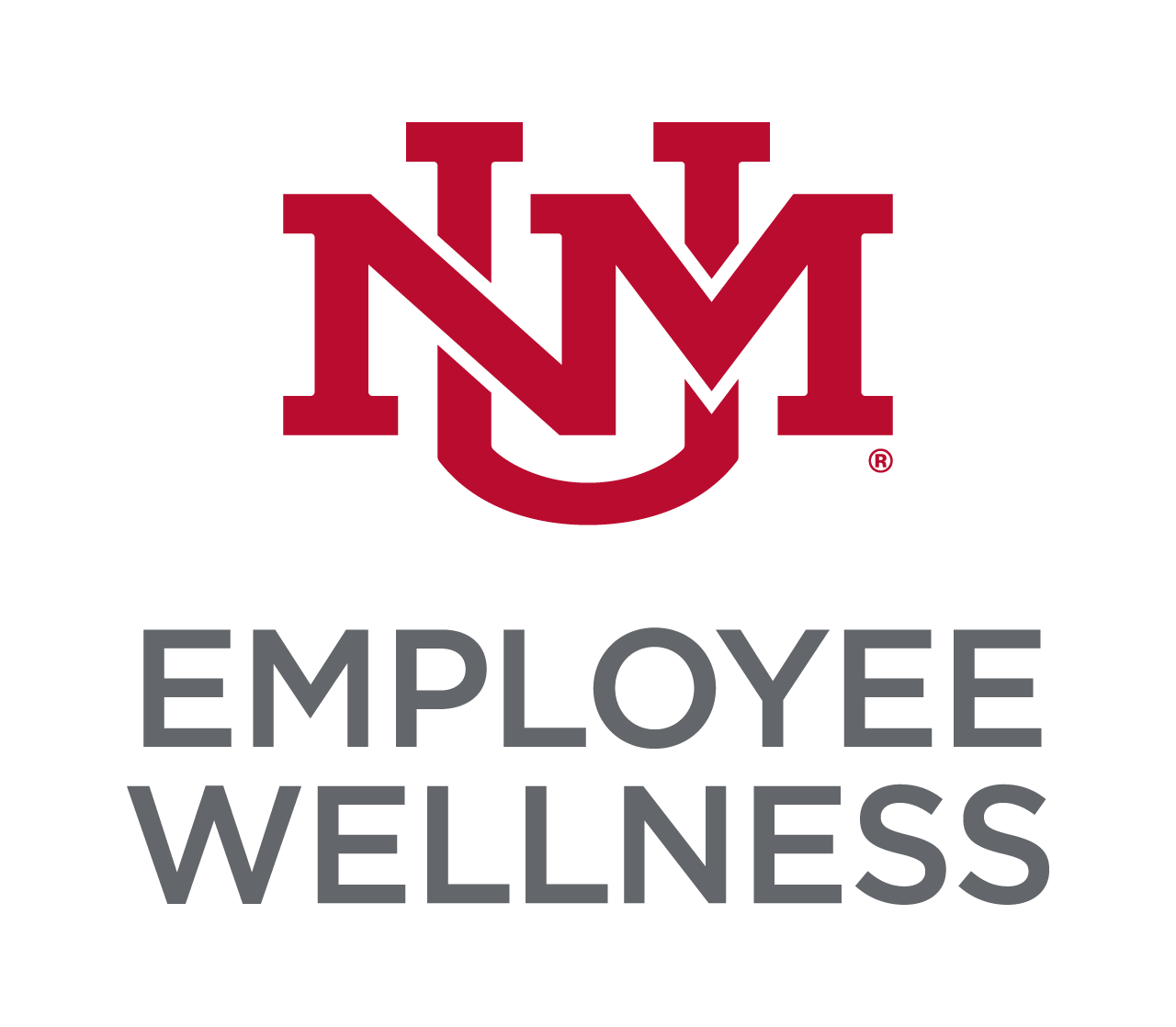 Name: ______________________________________ Phone: ___________________________ Email:	______________________________ Address: _________________________________Academic InformationCollege: _____________________________ Degree Expected: ______________________________ Major Field of Study: _____________________ Minor: ________________________________________Year in School:			 Desired Field Experience Dates: From ____________to___________			Employee Wellness’s regular business hours are Monday – Friday, 8:00 am – 5:00 pm.  Within this time period, what is your available schedule?Monday - hours: 	___________________Tuesday - hours: 	___________________Wednesday - hours: 	___________________Thursday - hours: 	___________________Friday - hours: 	___________________Field Experience Advisor:					 	Phone:				I am interested in the following area(s):	Fitness Programs	Nutrition Programs			Stress Management			Tobacco Cessation	Tracking and Evaluation		Ergonomics / Back Injury Prevention	Promotion/Marketing	Other:					What personal qualities do you think will assist you in having a successful Field Experience with UNM’s Employee Wellness? (Please attach a separate sheet if needed)__________________________________________________________________________________________________________________________________________What are your short-term goals?__________________________________________________________________________________________________________________________________________What are your long-term goals?__________________________________________________________________________________________________________________________________________List special skills and training related to health, nutrition, and/or fitness (certifications, etc.)__________________________________________________________________________________________________________________________________________Please send resume, letter of recommendation, transcripts and a completed application to:1700 Lomas Blvd. Suite 1400Fax: (505) 277-8913Email: wellness@unm.edu